Escola Municipal de Educação Básica Augustinho Marcon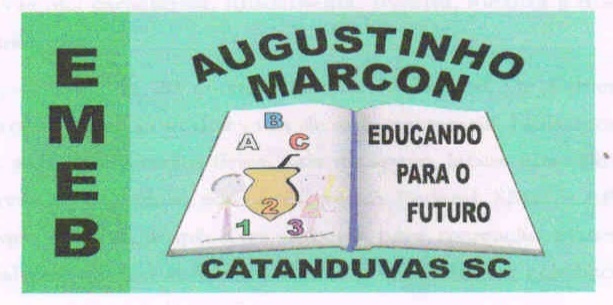 Catanduvas (SC), julho/ agosto de 2020.Diretora: Tatiana M. B. Menegat.                                                                                                                       Assessora Técnica-Pedagógica: Maristela Apª. B. Baraúna.Assessora Técnica-Administrativa: Margarete P. Dutra.                                                                                   Professor: Paulo André Klein.Disciplina: Música                 SEQUÊNCIA DIDÁTICA – MÚSICA – 24/08 A 28/08 – 4º ANONesta aula vocês devem assistir a vídeo aula que está no link abaixo até o final.https://youtu.be/XaXfQp1GOlULogo em seguida responda as questões, observe que o exercício 01 é para grafar a nota nas linhas e nos espaços da pauta, não precisa desenhar nenhuma linha a mais. E o exercício número 02 é somente linhas e espaços suplementares. Assista a vídeo aula até o final. Qualquer dúvida estou à disposição.Copie a atividade no caderno, quem realizar a impressão pode colar.Exercício nº 1: Grafe a nota na linha ou no espaço indicado.a) 1ª linha  	b) 3º espaço	c) 2º espaço	d) 4ª linha	e) 1ª espaço 	f) 1º espaço 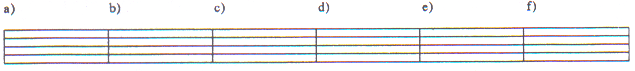 Exercício nº 2: Grafe a nota na linha ou no espaço indicado.a) 2ª linha supl. Sup.  	          b) 2º espaço supl. Inf.	            c) 3º espaço supl. sup	d) 1ª linha supl. Inf.	          e) 2ª espaço supl. Sup.             f) 4º linha supl. Inf.